ҠАРАР                                                                                          РЕШЕНИЕО досрочном прекращении полномочий депутата Совета  сельского поселения Юмашевский сельсовет  муниципального  района Чекмагушевский район Республики Башкортостан   Тимофеева Г.С., избранного по избирательному округу №4              Рассмотрев заявление депутата Совета сельского поселения Юмашевский сельсовет  муниципального  района Чекмагушевский район Республики Башкортостан   Тимофеева Геннадия Степановича, избранного по избирательному  округу №4,  в соответствии с частью 10 статьи 40 Федерального  закона               от 06.10.2003 №131-ФЗ «Об общих принципах организации местного самоуправления в Российской Федерации» и частью 8 статьи 22 Устава сельского поселения Юмашевский сельсовет муниципального района Чекмагушевский район  Республики Башкортостан, Совет сельского поселения  Юмашевский сельсовет муниципального района Чекмагушевский  район Республики Башкортостан  решил:досрочно прекратить полномочия депутата Совета   сельского поселения Юмашевский сельсовет муниципального района Чекмагушевский район Республики Башкортостан, избранного по избирательному округу №4, в связи с отставкой по собственному желанию (заявление прилагается).Заместитель председателя Совета                                          Г.М. Тимашевас.Юмашево__ _______ 2021 г.№ ____БАШҠОРТОСТАН  РЕСПУБЛИКАҺЫСАҠМАҒОШ  РАЙОНЫ муниципаль районЫНЫҢ   ЙОМАШ АУЫЛ СОВЕТЫ АУЫЛ  БИЛӘмӘҺЕ СОВЕТЫ 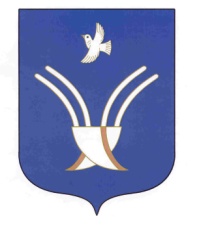 Совет сельского поселенияЮМАШЕВСКИЙ СЕЛЬСОВЕТмуниципального района Чекмагушевский район Республики Башкортостан